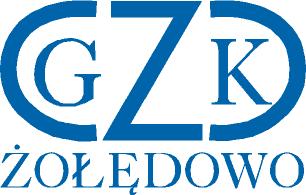 Żołędowo, dnia 11.01.2022 r.Informacja z otwarcia ofertDostawa materiałów do budowy sieci i przyłączy wodno-kanalizacyjnych na rok 2022GZK.271.27.2021Lp.WykonawcaCena brutto część ACena brutto część B1.Rurex Sp. z o.o. ul. Bodycha 8a 05-816  Opacz k. W-wyPiotr Jan KuźmaNIP: 534 10 13 495Oddział Bydgoszcz ul. Rozłogi 22,85-179 Bydgoszcz509.482,97 zł95.040,51 zł